Lampiran 1RPP (01)SATUAN PENDIDIKAN  	: SMP  NEGERI 1 PULAU RAKYATMATA PELAJARAN		: BAHASA INDONESIAKELAS / SEMESTER		: VIII (DELAPAN) / 1 ( GANJIL )MATERI POKOK		: TEKS EKSPOSISIALOKASI WAKTU		: 2 x 40 Menit1. Tujuan Pembelajaran : Melalui discovery learning, peserta didik dapat :Menjelaskan pengertian teks eksposisiMengidentifikasi informasi dari teks eksposisi yang dibaca Menentukan ciri-ciri teks eksplanasi berdasarkan pola/ struktur teks eksposisi.2. Kegiatan Pembelajaran  (2x40’)a. Pendahuluan ( 10 Menit )Berdo’a, mengecek kehadiran siswa dan kebersihan kelas,mengajak siswa menyanyikan Lagu Indonesia RayaMengajukan pertanyaan untuk mengecek pemahaman siswa terhadap kompetensi yang akan dipelajari yaitu Apa yang kamu ketahui tentang teks eksplanasi?Menyampaikan kompetensi yang ingin di capai dan manfaatnya bagi kehidupan sehari- hari.Menyampaikan garis besar cakupan materi Teks eksposisi dan langkah-langkah pendekatan saintifik serta model Discovery Learning yang digunakan dengan berbantukan media Flash CardMenyampaikan lingkup penilaian berupa jurnal sikap, Penilaian Pengetahuan dalam bentuk tes tertulis.      b. Kegiatan Inti (60 Menit)Stimulasi Peserta didik  mengamati gambar pemandangan desa dan membaca   teks WHO: Omicron Lebih Cepat Menular daripada Delta, Lemahkan Vaksin .Identifikasi MasalahDari hasil pengamatan dan bacaan, peserta didik mengidentifikasi masalah yang dituangkan dalam pertanyaan sepertiApa pengertian Teks Eksposisi ?Informasi apa yang diperoleh dari teks tersebut ?Apa ciri-ciri teks eksposisi ?Mengumpulkan DataPeserta didik mengumpulkan data dari berbagai sumber belajar seperti membaca buku siswa, buku yang relevan, dan internet sampai mendapatkan informasi / data yang dibutuhkan. Pengolahan DataPeserta didik mengolah dan menganlisis informasi/ data yang diperoleh dari flashcard dan   berbagai sumber PembuktianPeserta didik mempresentasikan hasil analisis informasi/ data untuk membuktikan benar tidaknya hipotesis yang telah ditetapkan sedang peserta didik lain memberi tanggapan dan guru berperan meluruskan,memberi penguatan, dan memberikan informasi yang lebih luas. Menarik kesimpulan membimbing peserta didik untuk merumuskan kesimpulan dari hasil temuannya          c.  Kegiatan Penutup ( 10 Menit)Melakuakan refleksi untuk mengetahui kelebihan dan kelemahan dari kegiatan pembelajaran yang sudah dilaksanakanMemberi umpan balik melalui pertanyaan: Apa ciri-ciri teks eksposisi?Melakukan tindak lanjut berupa penugasan yaitu membaca buku siswa.Menginformasikan materi pada pertemuan berikut yaitu : Menentukan gagasan umum teks eksposisi.3.  Penilaian.a.	Penilaian sikap sikap sosial dilakukan dengan teknik observasi/ jurnal       Keaktifan, sopan santun, selama mengikuti pembelajaranPenilaian pengetahuan dilakukan dengan teknik tes tertulis.Penilaian keterampilan dilakukan dengan teknik kinerja.Mengetahui 						Pulau Rakyat,        Juni 2022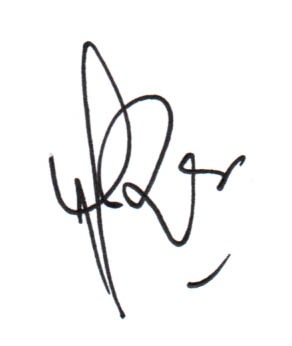 Kepala SMP Negeri 1 Pulau Rakyat			Guru Mata Pelajaran 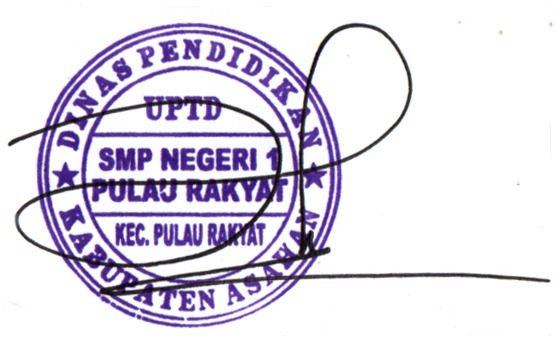 Drs. ISWANTO ,M.Si				PRITI SISWI ARINI, S.PdNIP.19640329 197702 1 001				NIP. 19850609 200903 2006LAMPIRAN 2Tes MembacaWHO: Omicron Lebih Cepat Menular daripada Delta, Lemahkan VaksinJakarta, CNN Indonesia -- Penelitian data awal oleh Organisasi Kesehatan Dunia (WHO) menunjukkan Covid-19 varian Omicron lebih cepat menular ketimbang Delta dan dapat melemahkan vaksin yang ada saat ini."Berdasarkan data yang ada saat ini, Omicron kemungkinan bakal mengalahkan varian Delta di tempat di mana terjadi penularan antar-masyarakat," demikian pernyataan WHO yang dikutip AFP, Minggu (12/12).Merujuk pada data yang dihimpun WHO, saat ini Omicron sudah menyebar di 63 negara. Mereka melihat Omicron cepat menyebar di Afrika Selatan, di mana varian Delta tak mendominasi.Namun, mereka juga mencatat penyebaran cepat Covid-19 varian Omicron di Inggris, yang kasusnya secara keseluruhan sebenarnya masih didominasi Delta.Meski demikian, WHO menegaskan bahwa data yang ada saat ini masih kurang. Mereka pun belum dapat memastikan tingkat penularan Omicron tinggi karena lebih mudah menembus respons imun atau memang lebih cepat menular.Selain itu, WHO juga menyatakan bahwa data awal menunjukkan Omicron menyebabkan "pengurangan efikasi vaksin terjadi infeksi dan penularan [Covid-19]."Terlepas dari temuan tersebut, WHO menekankan bahwa infeksi virus corona varian Omicron sejauh ini hanya menyebabkan gejala ringan. Mereka masih mengumpulkan data untuk menentukan tingkat keparahan klinis Omicron.Penelitian ini masih terus dilakukan setelah Afrika Selatan melaporkan temuan varian baru tersebut ke WHO pada 24 November lalu.Sejak saat itu, banyak pakar memang menyebut Omicron lebih cepat menular dan kemungkinan dapat melemahkan vaksin yang sudah ada saat ini.Kendati demikian, sejumlah produsen vaksin menyatakan bahwa suntikan mereka masih efektif melawan Omicron. Pfizer/BioNTech bahkan menyebut tiga dosis vaksin mereka efektif menangkal varian baru itu.(Sumber:https://www.cnnindonesia.com/internasional/20211213002956-134-733121/who-omicron-lebih-cepat-menular-daripada-delta-lemahkan-vaksin)LAMPIRAN 3 TES MENULISBuatlah kalimat dari gambar di atas yang membentuk sebuah paragraf!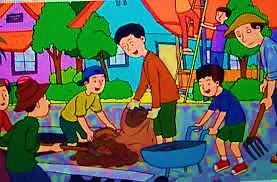 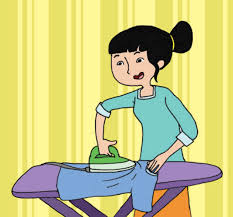 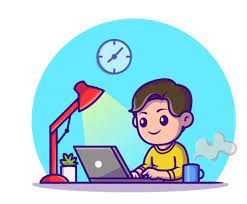 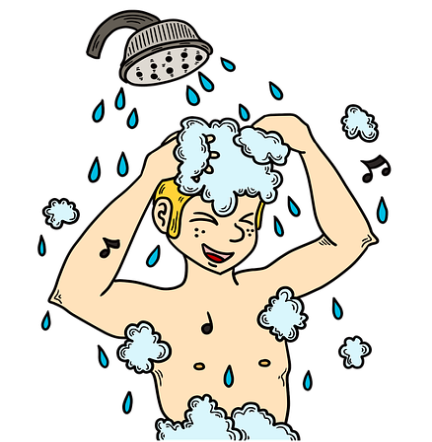 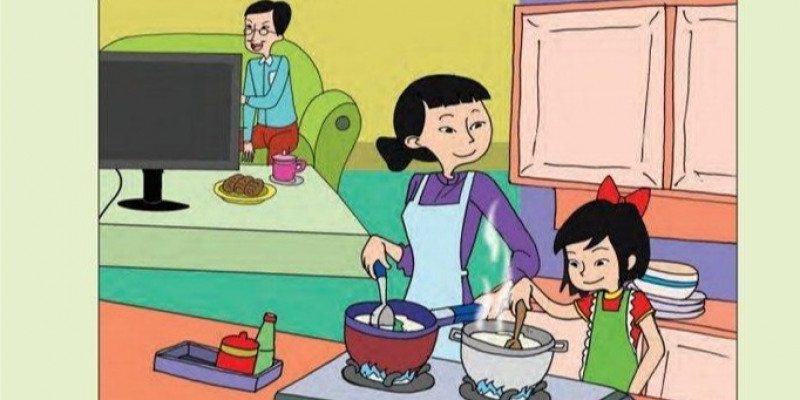 LAMPIRAN 4Rubrik Penilaian kemampuan MembacaLAMPIRAN 5Rubrik Penilaian kemampuan MenulisLAMPIRAN 6Hasil tes Kemampuan Membaca Siklus ILAMPIRAN 7Hasil tes kemampuan menulis siklus 1LAMPIRAN 8Rencana Pelaksanaan Pembelajaran(Siklus II)SATUAN PENDIDIKAN  	: SMP  NEGERI 1 PULAU RAKYATMATA PELAJARAN		: BAHASA INDONESIAKELAS / SEMESTER		: VIII (DELAPAN) / 1 ( GANJIL )MATERI POKOK		: TEKS EKSPOSISIALOKASI WAKTU		: 2 x 40 Menit1. Tujuan Pembelajaran : Melalui discovery learning, peserta didik dapat :Menjelaskan pengertian teks eksposisiMengidentifikasi informasi dari teks eksposisi yang dibaca Menentukan ciri-ciri teks eksplanasi berdasarkan pola/ struktur teks eksposisi.2. Kegiatan Pembelajaran  (2x40’)a. Pendahuluan ( 10 Menit )Berdo’a, mengecek kehadiran siswa dan kebersihan kelas,mengajak siswa menyanyikan Lagu Indonesia RayaMengajukan pertanyaan untuk mengecek pemahaman siswa terhadap kompetensi yang akan dipelajari yaitu Apa yang kamu ketahui tentang teks eksplanasi?Menyampaikan kompetensi yang ingin di capai dan manfaatnya bagi kehidupan sehari- hari.Menyampaikan garis besar cakupan materi Teks eksplanasi dan langkah-langkah pendekatan saintifik serta model Discovery Learning yang digunakan dengan berbantukan media Flash CardMenyampaikan lingkup penilaian berupa jurnal sikap, Penilaian Pengetahuan dalam bentuk tes tertulis.      b. Kegiatan Inti (60 Menit)Stimulasi Peserta didik  mengamati teks dan Flashcard berwarna  yang telah didesain guru.Identifikasi MasalahDari hasil pengamatan dan bacaan, peserta didik mengidentifikasi masalah yang dituangkan dalam pertanyaan seperti                      a). Informasi apa yang diperoleh dari teks tersebut ?                      b). Apa ciri-ciri teks eksposisi ?Mengumpulkan DataPeserta didik mengumpulkan data dari berbagai sumber belajar seperti membaca buku siswa, buku yang relevan, dan internet sampai mendapatkan informasi / data yang dibutuhkan. Pengolahan DataPeserta didik mengolah dan menganlisis informasi/ data yang diperoleh dari flashcard dan   berbagai sumber. Flashcard yang disajikan berbeda dengan siklus 1  dari segi isi dan desain.PembuktianPeserta didik mempresentasikan hasil analisis informasi/ data untuk membuktikan benar tidaknya hipotesis yang telah ditetapkan sedang peserta didik lain memberi tanggapan dan guru berperan meluruskan,memberi penguatan, dan memberikan informasi yang lebih luas. Menarik kesimpulan membimbing peserta didik untuk merumuskan kesimpulan dari hasil temuannya          c.  Kegiatan Penutup ( 10 Menit)Melakuakan refleksi untuk mengetahui kelebihan dan kelemahan dari kegiatan pembelajaran yang sudah dilaksanakanMemberi umpan balik Melakukan tindak lanjut berupa penugasan yaitu membaca buku siswa.Menginformasikan materi pada pertemuan berikutnya3.  Penilaian.a.	Penilaian sikap sikap sosial dilakukan dengan teknik observasi/ jurnal       Keaktifan, sopan santun, selama mengikuti pembelajaranPenilaian pengetahuan dilakukan dengan teknik tes tertulis.Penilaian keterampilan dilakukan dengan teknik kinerja.Mengetahui 						Pulau Rakyat,        Juni 2022Kepala SMP Negeri 1 Pulau Rakyat			Guru Mata Pelajaran Drs. ISWANTO ,M.Si				PRITI SISWI ARINI, S.PdNIP.19640329 197702 1 001				NIP. 19850609 200903 2006LAMPIRAN 9Rubrik Penilaian kemampuan MembacaLAMPIRAN 10Rubrik Penilaian kemampuan MenulisLAMPIRAN 11Hasil tes Kemampuan Membaca Siklus IILAMPIRAN 12Hasil tes Kemampuan Menulis Siklus IIKompetensi DasarIndikator Pencapaian KompetensiMengidentifikasi informasi teks eksposisi berupa artikel ilmiah populer dari koran/majalah yang didengar dan dibaca.3.9.1Menjelaskan pengertian teks eksposisi.3.9.2 Mengidentifikasi informasi dari teks eksposisi yang dibaca.3.9.3Menentukan ciri-ciri teks eksposisi berdasarkan pola/ struktur teks eksposisi.No.AspekKriteriaKriteriaKriteriaKriteriaSkor1.KetepatanlafalJikasiswadapat  melafalkan  kata  dengantepat tanpa bimbingan guruJikasiswadapat  melafalkan  kata  dengantepat tanpa bimbingan guruJikasiswadapat  melafalkan  kata  dengantepat tanpa bimbingan guruJikasiswadapat  melafalkan  kata  dengantepat tanpa bimbingan guru41.KetepatanlafalJikasiswakurang  tepatmelafalkankatadenganbimbingan guruJikasiswakurang  tepatmelafalkankatadenganbimbingan guruJikasiswakurang  tepatmelafalkankatadenganbimbingan guruJikasiswakurang  tepatmelafalkankatadenganbimbingan guru31.KetepatanlafalJika siswa tidak tepat melafalkan kataJika siswa tidak tepat melafalkan kataJika siswa tidak tepat melafalkan kataJika siswa tidak tepat melafalkan kata21.KetepatanlafalJikasiswatidak  maumelafalkankatasama sekaliJikasiswatidak  maumelafalkankatasama sekaliJikasiswatidak  maumelafalkankatasama sekaliJikasiswatidak  maumelafalkankatasama sekali11.KetepatanlafalJika siswa melafalkan kata dengan jelas danfasihJika siswa melafalkan kata dengan jelas danfasihJika siswa melafalkan kata dengan jelas danfasihJika siswa melafalkan kata dengan jelas danfasih42.KejelasanlafalJika siswa melafalkan kata kurang jelasJika siswa melafalkan kata kurang jelasJika siswa melafalkan kata kurang jelasJika siswa melafalkan kata kurang jelas32.KejelasanlafalJika siswa melafalkan kata tidak jelasJika siswa melafalkan kata tidak jelasJika siswa melafalkan kata tidak jelasJika siswa melafalkan kata tidak jelas22.KejelasanlafalJika siswa tidak mau melafalkan kataJika siswa tidak mau melafalkan kataJika siswa tidak mau melafalkan kataJika siswa tidak mau melafalkan kata12.KejelasanlafalJika siswa lancar dalam melafalkan kataJika siswa lancar dalam melafalkan kataJika siswa lancar dalam melafalkan kataJika siswa lancar dalam melafalkan kata42.KejelasanlafalJika siswa kurang lancar dalam melafalkan kataJika siswa kurang lancar dalam melafalkan kataJika siswa kurang lancar dalam melafalkan kataJika siswa kurang lancar dalam melafalkan kata33.KelancaranJika siswa tidak lancar dalam melafalkan kataJika siswa tidak lancar dalam melafalkan kataJika siswa tidak lancar dalam melafalkan kataJika siswa tidak lancar dalam melafalkan kata23.KelancaranJika siswa tidak mau melafalkan kataJika siswa tidak mau melafalkan kataJika siswa tidak mau melafalkan kataJika siswa tidak mau melafalkan kata1Skor maksimal =  12Skor maksimal =  12Skor maksimal =  12Skor maksimal =  12Skor maksimal =  12Skor maksimal =  12Skor maksimal =  12Presentase kemampuanmenulis=Presentase kemampuanmenulis=Presentase kemampuanmenulis=Skor hasil penilaianx 100%x 100%Presentase kemampuanmenulis=Presentase kemampuanmenulis=Presentase kemampuanmenulis=Skor maksimalx 100%x 100%Kriteria penilaian :Kriteria penilaian :Kriteria penilaian :Kriteria penilaian :Kriteria penilaian :Kriteria penilaian :Kriteria penilaian :82% – 100%:482% – 100%:482% – 100%:482% – 100%:482% – 100%:482% – 100%:482% – 100%:463% – 81%:363% – 81%:363% – 81%:363% – 81%:363% – 81%:363% – 81%:363% – 81%:344% – 62%:244% – 62%:244% – 62%:244% – 62%:244% – 62%:244% – 62%:244% – 62%:225%–43%	: 125%–43%	: 125%–43%	: 125%–43%	: 125%–43%	: 125%–43%	: 125%–43%	: 1NoAspekKriteriaKriteriaKriteriaKriteria1TulisanBersih danrapiJika siswa dapat menulis dengan rapi dan bersih.Jika siswa dapat menulis dengan rapi dan bersih.Jika siswa dapat menulis dengan rapi dan bersih.Jika siswa dapat menulis dengan rapi dan bersih.1TulisanBersih danrapiJika siswa dapat menulis dengan rapi dan kurang bersih.Jika siswa dapat menulis dengan rapi dan kurang bersih.Jika siswa dapat menulis dengan rapi dan kurang bersih.Jika siswa dapat menulis dengan rapi dan kurang bersih.1TulisanBersih danrapiJika siswa dapat menulis tidak rapi dan tidak bersih.Jika siswa dapat menulis tidak rapi dan tidak bersih.Jika siswa dapat menulis tidak rapi dan tidak bersih.Jika siswa dapat menulis tidak rapi dan tidak bersih.1TulisanBersih danrapiJika siswa tidak dapat menulis.Jika siswa tidak dapat menulis.Jika siswa tidak dapat menulis.Jika siswa tidak dapat menulis.2KelancarantulisanJikasiswa lancar dalam menulis kata.Jikasiswa lancar dalam menulis kata.Jikasiswa lancar dalam menulis kata.Jikasiswa lancar dalam menulis kata.2KelancarantulisanJika siswa kurang lancar dalam menulis kataJika siswa kurang lancar dalam menulis kataJika siswa kurang lancar dalam menulis kataJika siswa kurang lancar dalam menulis kata2KelancarantulisanJika siswa tidak lancar menulis kataJika siswa tidak lancar menulis kataJika siswa tidak lancar menulis kataJika siswa tidak lancar menulis kata2KelancarantulisanJika siswa tidak mau menulisJika siswa tidak mau menulisJika siswa tidak mau menulisJika siswa tidak mau menulis3KelengkapantulisanJika siswa dapat menulis kata sangat lengkapJika siswa dapat menulis kata sangat lengkapJika siswa dapat menulis kata sangat lengkapJika siswa dapat menulis kata sangat lengkap3KelengkapantulisanJika siswa dapat menulis kata kurang lengkapJika siswa dapat menulis kata kurang lengkapJika siswa dapat menulis kata kurang lengkapJika siswa dapat menulis kata kurang lengkap3KelengkapantulisanJika siswa dapat menulis kata tidak lengkapJika siswa dapat menulis kata tidak lengkapJika siswa dapat menulis kata tidak lengkapJika siswa dapat menulis kata tidak lengkap3KelengkapantulisanJika siswa tidak mau menulis.Jika siswa tidak mau menulis.Jika siswa tidak mau menulis.Jika siswa tidak mau menulis.Skor maksimal =  12Skor maksimal =  12Skor maksimal =  12Skor maksimal =  12Skor maksimal =  12Skor maksimal =  12Presentase kemampuanmenulis=Presentase kemampuanmenulis=Presentase kemampuanmenulis=Skor hasil penilaianx 100%Presentase kemampuanmenulis=Presentase kemampuanmenulis=Presentase kemampuanmenulis=Skor maksimalx 100%Kriteria penilaian :Kriteria penilaian :Kriteria penilaian :Kriteria penilaian :Kriteria penilaian :Kriteria penilaian :82% – 100%:482% – 100%:482% – 100%:482% – 100%:482% – 100%:482% – 100%:463% – 81%:363% – 81%:363% – 81%:363% – 81%:363% – 81%:363% – 81%:344% – 62%:244% – 62%:244% – 62%:244% – 62%:244% – 62%:244% – 62%:225%–43%	: 125%–43%	: 125%–43%	: 125%–43%	: 125%–43%	: 125%–43%	: 1ResAspek Yang dinilaiAspek Yang dinilaiAspek Yang dinilaiJml%KResKetepatanpelafalanKejelasanlafalKelancaranJml%K1323866.67C2222650.00C34421083.33B4144975.00B5243975.00B6323866.67B74431191.67B8212541.67K9312650.00C10233866.67B11421758.33C12332866.67C13423975.00B14323866.67B154431191.67B16222650.00C17432975.00C183441191.67B19322758.33CResAspek Yang dinilaiAspek Yang dinilaiAspek Yang dinilaiJml%KResTulisanBersih danrapiKelancarantulisanKelengkapantulisanJml%K1432975,00B2332866,67C3233866,67C4332866,67C5223758,33C6323866,67C74331083,33B8233866,67C9333975,00B104331083,33B11422866,67C12332866,67C13223758,33C14332866,67C15423975,00B16322758,33C17332866,67C18422866,67C19322758,33CKompetensi DasarIndikator Pencapaian KompetensiMengidentifikasi informasi teks eksposisi berupa artikel ilmiah populer dari koran/majalah yang didengar dan dibaca.3.9.1Menjelaskan pengertian teks eksposisi.3.9.2 Mengidentifikasi informasi dari teks eksposisi yang dibaca.3.9.3Menentukan ciri-ciri teks eksposisi berdasarkan pola/ struktur teks eksposisi.No.AspekKriteriaKriteriaKriteriaKriteriaSkor1.KetepatanlafalJikasiswadapat  melafalkan  kata  dengantepat tanpa bimbingan guruJikasiswadapat  melafalkan  kata  dengantepat tanpa bimbingan guruJikasiswadapat  melafalkan  kata  dengantepat tanpa bimbingan guruJikasiswadapat  melafalkan  kata  dengantepat tanpa bimbingan guru41.KetepatanlafalJikasiswakurang  tepatmelafalkankatadenganbimbingan guruJikasiswakurang  tepatmelafalkankatadenganbimbingan guruJikasiswakurang  tepatmelafalkankatadenganbimbingan guruJikasiswakurang  tepatmelafalkankatadenganbimbingan guru31.KetepatanlafalJika siswa tidak tepat melafalkan kataJika siswa tidak tepat melafalkan kataJika siswa tidak tepat melafalkan kataJika siswa tidak tepat melafalkan kata21.KetepatanlafalJikasiswatidak  maumelafalkankatasama sekaliJikasiswatidak  maumelafalkankatasama sekaliJikasiswatidak  maumelafalkankatasama sekaliJikasiswatidak  maumelafalkankatasama sekali11.KetepatanlafalJika siswa melafalkan kata dengan jelas danfasihJika siswa melafalkan kata dengan jelas danfasihJika siswa melafalkan kata dengan jelas danfasihJika siswa melafalkan kata dengan jelas danfasih42.KejelasanlafalJika siswa melafalkan kata kurang jelasJika siswa melafalkan kata kurang jelasJika siswa melafalkan kata kurang jelasJika siswa melafalkan kata kurang jelas32.KejelasanlafalJika siswa melafalkan kata tidak jelasJika siswa melafalkan kata tidak jelasJika siswa melafalkan kata tidak jelasJika siswa melafalkan kata tidak jelas22.KejelasanlafalJika siswa tidak mau melafalkan kataJika siswa tidak mau melafalkan kataJika siswa tidak mau melafalkan kataJika siswa tidak mau melafalkan kata12.KejelasanlafalJika siswa lancar dalam melafalkan kataJika siswa lancar dalam melafalkan kataJika siswa lancar dalam melafalkan kataJika siswa lancar dalam melafalkan kata42.KejelasanlafalJika siswa kurang lancar dalam melafalkan kataJika siswa kurang lancar dalam melafalkan kataJika siswa kurang lancar dalam melafalkan kataJika siswa kurang lancar dalam melafalkan kata33.KelancaranJika siswa tidak lancar dalam melafalkan kataJika siswa tidak lancar dalam melafalkan kataJika siswa tidak lancar dalam melafalkan kataJika siswa tidak lancar dalam melafalkan kata23.KelancaranJika siswa tidak mau melafalkan kataJika siswa tidak mau melafalkan kataJika siswa tidak mau melafalkan kataJika siswa tidak mau melafalkan kata1Skor maksimal =  12Skor maksimal =  12Skor maksimal =  12Skor maksimal =  12Skor maksimal =  12Skor maksimal =  12Skor maksimal =  12Presentase kemampuanmenulis=Presentase kemampuanmenulis=Presentase kemampuanmenulis=Skor hasil penilaianx 100%x 100%Presentase kemampuanmenulis=Presentase kemampuanmenulis=Presentase kemampuanmenulis=Skor maksimalx 100%x 100%Kriteria penilaian :Kriteria penilaian :Kriteria penilaian :Kriteria penilaian :Kriteria penilaian :Kriteria penilaian :Kriteria penilaian :82% – 100%:482% – 100%:482% – 100%:482% – 100%:482% – 100%:482% – 100%:482% – 100%:463% – 81%:363% – 81%:363% – 81%:363% – 81%:363% – 81%:363% – 81%:363% – 81%:344% – 62%:244% – 62%:244% – 62%:244% – 62%:244% – 62%:244% – 62%:244% – 62%:225%–43%	: 125%–43%	: 125%–43%	: 125%–43%	: 125%–43%	: 125%–43%	: 125%–43%	: 1NoAspekKriteriaKriteriaKriteriaKriteria1TulisanBersih danrapiJika siswa dapat menulis dengan rapi dan bersih.Jika siswa dapat menulis dengan rapi dan bersih.Jika siswa dapat menulis dengan rapi dan bersih.Jika siswa dapat menulis dengan rapi dan bersih.1TulisanBersih danrapiJika siswa dapat menulis dengan rapi dan kurang bersih.Jika siswa dapat menulis dengan rapi dan kurang bersih.Jika siswa dapat menulis dengan rapi dan kurang bersih.Jika siswa dapat menulis dengan rapi dan kurang bersih.1TulisanBersih danrapiJika siswa dapat menulis tidak rapi dan tidak bersih.Jika siswa dapat menulis tidak rapi dan tidak bersih.Jika siswa dapat menulis tidak rapi dan tidak bersih.Jika siswa dapat menulis tidak rapi dan tidak bersih.1TulisanBersih danrapiJika siswa tidak dapat menulis.Jika siswa tidak dapat menulis.Jika siswa tidak dapat menulis.Jika siswa tidak dapat menulis.2KelancarantulisanJikasiswa lancar dalam menulis kata.Jikasiswa lancar dalam menulis kata.Jikasiswa lancar dalam menulis kata.Jikasiswa lancar dalam menulis kata.2KelancarantulisanJika siswa kurang lancar dalam menulis kataJika siswa kurang lancar dalam menulis kataJika siswa kurang lancar dalam menulis kataJika siswa kurang lancar dalam menulis kata2KelancarantulisanJika siswa tidak lancar menulis kataJika siswa tidak lancar menulis kataJika siswa tidak lancar menulis kataJika siswa tidak lancar menulis kata2KelancarantulisanJika siswa tidak mau menulisJika siswa tidak mau menulisJika siswa tidak mau menulisJika siswa tidak mau menulis3KelengkapantulisanJika siswa dapat menulis kata sangat lengkapJika siswa dapat menulis kata sangat lengkapJika siswa dapat menulis kata sangat lengkapJika siswa dapat menulis kata sangat lengkap3KelengkapantulisanJika siswa dapat menulis kata kurang lengkapJika siswa dapat menulis kata kurang lengkapJika siswa dapat menulis kata kurang lengkapJika siswa dapat menulis kata kurang lengkap3KelengkapantulisanJika siswa dapat menulis kata tidak lengkapJika siswa dapat menulis kata tidak lengkapJika siswa dapat menulis kata tidak lengkapJika siswa dapat menulis kata tidak lengkap3KelengkapantulisanJika siswa tidak mau menulis.Jika siswa tidak mau menulis.Jika siswa tidak mau menulis.Jika siswa tidak mau menulis.Skor maksimal =  12Skor maksimal =  12Skor maksimal =  12Skor maksimal =  12Skor maksimal =  12Skor maksimal =  12Presentase kemampuanmenulis=Presentase kemampuanmenulis=Presentase kemampuanmenulis=Skor hasil penilaianx 100%Presentase kemampuanmenulis=Presentase kemampuanmenulis=Presentase kemampuanmenulis=Skor maksimalx 100%Kriteria penilaian :Kriteria penilaian :Kriteria penilaian :Kriteria penilaian :Kriteria penilaian :Kriteria penilaian :82% – 100%:482% – 100%:482% – 100%:482% – 100%:482% – 100%:482% – 100%:463% – 81%:363% – 81%:363% – 81%:363% – 81%:363% – 81%:363% – 81%:344% – 62%:244% – 62%:244% – 62%:244% – 62%:244% – 62%:244% – 62%:225%–43%	: 125%–43%	: 125%–43%	: 125%–43%	: 125%–43%	: 125%–43%	: 1ResAspek Yang dinilaiAspek Yang dinilaiAspek Yang dinilaiJml%KResKetepatanpelafalanKejelasanlafalKelancaranJml%K14431191,67BS2332866,67C3233866,67C4332866,67C5243975,00B63431083,33B73431083,33B8243975,00B9333975,00B104331083,33B114421083,33B12332866,67C13243975,00B143341083,33B154331083,33B16342975,00B173341083,33B1844412100,00BS19342975,00BAspek Yang dinilaiAspek Yang dinilaiAspek Yang dinilaiAspek Yang dinilaiAspek Yang dinilaiAspek Yang dinilaiAspek Yang dinilaiResTulisanBersih danrapiKelancarantulisanKelengkapantulisanJml%K14341191,67BS2332866,67C33431083,33B4333975,00B53431083,33B63341083,33B74341191,67BS83341083,33B93441191,67BS104341191,67BS1144412100,00BS12333975,00B134341191,67BS143341083,33B154331083,33B16333975,00B173341083,33B1844412100,00BS19333975,00B